ProblèmesLucile part de chez elle à 16h30. Elle arrive chez ses grands-parents à 17h. 1) Remplis les deux horloges.Heure de départ 						Heure d’arrivée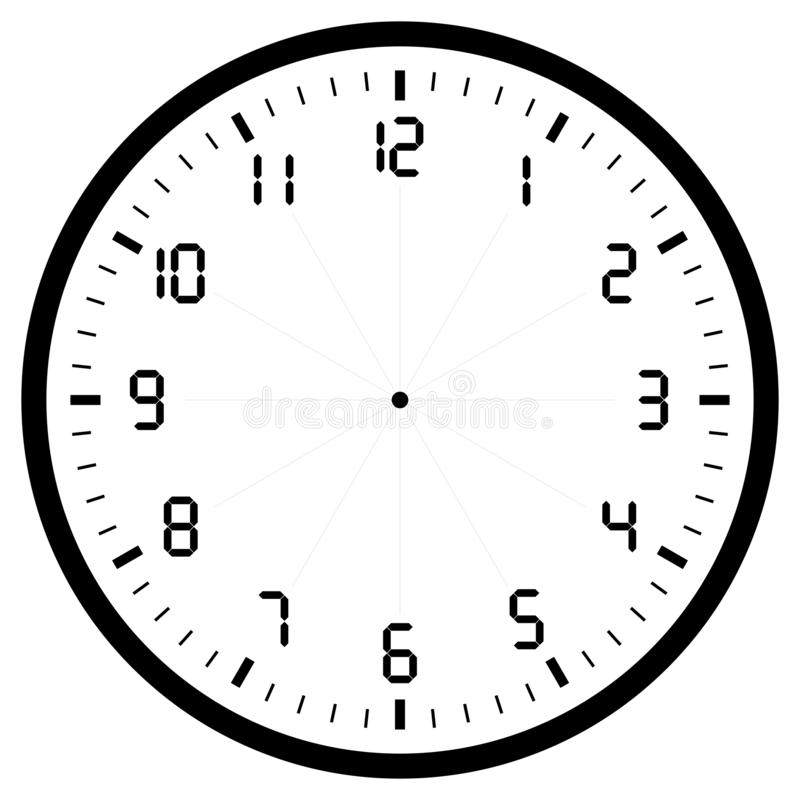 2) Combien de temps a-t-elle mis pour aller chez ses grands-parents ? (tu peux t’aider avec les horloges au-dessus)=>														Amandine arrive chez Sam à 8h le matin. Elle passe 5 heures chez lui avant de partir. À quelle heure Amandine part-elle de chez Sam ?=>																												Les horloges sont là pour t’aider à répondre si tu en as besoin.